  MADONAS NOVADA PAŠVALDĪBA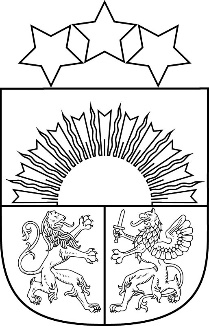 Reģ. Nr. 90000054572Saieta laukums 1, Madona, Madonas novads, LV-4801 t. 64860090, e-pasts: pasts@madona.lv ___________________________________________________________________________MADONAS NOVADA PAŠVALDĪBAS DOMESLĒMUMSMadonā2021.gada 17.augustā						            		  Nr.97									                    (protokols Nr.7, 5.p.)Par Madonas novada Sarkaņu pagasta pārvaldes pārziņā esoša transportlīdzekļaVW Caravelle, reģistrācijas Nr.FR9634, atsavināšanu, pārdodot par brīvu cenu	Madonas novada pašvaldības grāmatvedības uzskaitē ir fiziski nolietojies transportlīdzeklis VW CARAVELLE, reģistrācijas Nr.FR9634, izlaiduma gads 1992, tehniskā apskate līdz 01.06.2021. Mikroautobuss ir stipri nolietojies gan vizuāli, gan mehāniski. Tehniskais eksperts Ansis Vārsbergs (sertifikāts AA Nr.408) ir veicis transportlīdzekļa novērtējumu. Transportlīdzeklim nepieciešams veikt – virsbūves remontu, atjaunot krāsojumu, elektrosistēmas remontu, pastiprinātu tehnisko pārbaudi bremzēm, stūres iekārtai, ritošai daļai, spēka pārvades sistēmai, dzinējam. Uz vērtēšanas brīdi – 06.07.2021. transportlīdzekļa iespējamā tirgus vērtība ir noteikta EUR 215,93 (divi simti piecpadsmit euro, 93 centi). Transportlīdzekļa atlikusī bilances vērtība – EUR 00,00.Saskaņā ar Publiskas personas mantas atsavināšanas likuma 3.panta otro daļu, publisku personu mantas atsavināšanas pamatveids ir mantas pārdošana izsolē.Saskaņā ar Publiskas personas mantas atsavināšanas likuma 6.panta otro un trešo daļu atļauju atsavināt atvasinātas publiskas personas kustamo mantu dod attiecīgās atvasinātās publiskās personas lēmējinstitūcija vai tās noteikta institūcija. Lēmumā par atsavināšanu norāda atsavināšanas veidu.	Pamatojoties uz likuma “Publiskas personas mantas atsavināšanas likums” 37.panta pirmās daļas 1.punktu, ņemot vērā 11.08.2021. Uzņēmējdarbības, teritoriālo un vides jautājumu komitejas un 17.08.2021. Finanšu un attīstības komitejas atzinumu, atklāti balsojot: PAR – 18 (Agris Lungevičs, Aigars Šķēls, Aivis Masaļskis, Andrejs Ceļapīters, Andris Dombrovskis, Andris Sakne, Artūrs Čačka, Gatis Teilis, Gunārs Ikaunieks, Guntis Klikučs, Iveta Peilāne, Kaspars Udrass, Māris Olte, Rūdolfs Preiss, Sandra Maksimova, Valda Kļaviņa, Vita Robalte, Zigfrīds Gora), PRET – NAV, ATTURAS – NAV, Madonas novada pašvaldības dome NOLEMJ: Atsavināt – pārdot Madonas novada pašvaldības kustamo mantu - transportlīdzekli VW CARAVELLE, reģistrācijas Nr.FR9634, pārdot par brīvu cenu, apstiprinot pārdošanas cenu 220,00 EUR.Nesekmīgas atsavināšanas – pārdošanas gadījumā, pamatojoties uz likuma “Par pašvaldībām” 21.panta pirmās daļas 19.punktu un likuma “Nolietotu transportlīdzekļu apsaimniekošanas likums” 6.panta pirmo daļu, transportlīdzekli realizēt, nododot utilizācijai transportlīdzekļu apstrādes uzņēmumā, pretī saņemot likvidācijas sertifikātu.Domes priekšsēdētājs				      A.Lungevičs	Kalniņš 28308227